Publicado en Madrid el 16/10/2017 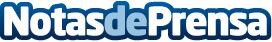 Pintxoterapia abre un nuevo restaurante en el Barrio de SalamancaTras obtener una más que merecida fama instalándose en algunos de los mercados gastronómicos más populares de la capital, Pintxoterapia llega ahora al Barrio de Salamanca, concretamente al número 71 de la calle General Pardiñas. Datos de contacto:Rodrigo Castro 91 059 88 27Nota de prensa publicada en: https://www.notasdeprensa.es/pintxoterapia-abre-un-nuevo-restaurante-en-el Categorias: Franquicias Gastronomía Madrid Restauración Jardín/Terraza http://www.notasdeprensa.es